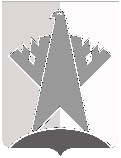 ДУМА СУРГУТСКОГО РАЙОНАХанты-Мансийского автономного округа - ЮгрыРЕШЕНИЕ«22» октября 2021 года                                                                                                        № 26-нпа       г. СургутДума Сургутского района решила:Внести в решение Думы Сургутского района от 24 июня 2015 года 
№ 702-нпа «Об экспертной комиссии» следующие изменения:1) в приложении 1 к решению слова «Мосалева Ольга Владимировна - начальник службы по реализации отдельных полномочий в сфере здравоохранения администрации Сургутского района;» заменить словами «Матросов Александр Сергеевич - начальник службы по реализации отдельных полномочий в сфере здравоохранения администрации Сургутского района;»;2) в приложении 1 к решению слова «Вишневская Виталина Владимировна» заменить словами «Варава Виталина Владимировна».2.	Решение вступает в силу после его официального опубликования (обнародования).О внесении изменений в решение Думы Сургутского района от 24 июня 2015 года № 702-нпа «Об экспертной комиссии»Председатель Думы Сургутского районаВ.А. Полторацкий«22» октября 2021 годаИсполняющий полномочия главы Сургутского районаА.И. Савенков «22» октября 2021 года